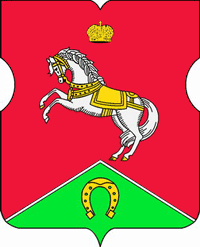 СОВЕТ ДЕПУТАТОВмуниципального округаКОНЬКОВОРЕШЕНИЕ                22.12.2020              9/4               ______________№_______________О согласовании сводного плана по досуговой, социально-воспитательной, физкультурно-оздоровительной и спортивной работе с населением по месту жительства на 1 квартал 2021 годаВ соответствии с пунктом 3 части 7 статьи 1, статьей 3 Закона города Москвы от 11 июля 2012 года № 39 «О наделении органов местного самоуправления муниципальных округов в городе Москве отдельными полномочиями города Москвы» и на основании обращения управы района Коньково от 09.12.2020 № КН-08-7057/20Советом депутатов принято решение:1. Согласовать сводный план по досуговой, социально-воспитательной, физкультурно-оздоровительной и спортивной работе с населением по месту жительства на 1 квартал 2021 года, согласно приложению.2. Направить настоящее решение в управу района Коньково города Москвы, в префектуру Юго-Западного административного округа города Москвы и Департамент территориальных органов исполнительной власти города Москвы.3. Разместить настоящее решение на официальном сайте органов местного самоуправления муниципального округа Коньково www.konkovo-moscow.ru.  4. Контроль за исполнением настоящего решения возложить на главу муниципального округа Коньково Малахова С.В.Глава муниципального округа Коньково                                           С.В. МалаховПриложение  к решению Совета депутатов муниципального округа Коньковоот «22» декабря 2020 года № 9/4Сводный план по досуговой, социально-воспитательной, физкультурно-оздоровительной и спортивной работе с населением по месту жительства на 1 квартал 2021 года№п/пНаименование мероприятияДата, время проведенияМесто проведения, адресКол-во участников (чел.)Ответственные(Ф.И.О., должность, телефон)1Отборочные соревнования района Коньково по дартс в рамках Спартакиады пенсионеров г. Москвы «Московское долголетие»20 январяПомещение ГБУ СДЦ«Гладиатор»ул. Введенского, 30-120Архипова О.А. и.о. Директора ГБУ СДЦ «Гладиатор» 8 495 330 24 912Отборочные соревнования района Коньково по шахматам «Е2 – Е4» в рамках Спартакиады пенсионеров г. Москвы «Московское долголетие»25 январяПомещение ГБУ СДЦ«Гладиатор»ул. Введенского, 30-120Архипова О.А. и.о. Директора ГБУ СДЦ «Гладиатор» 8 495 330 24 913Отборочные соревнования района Коньково по настольному теннису в рамках Спартакиады пенсионеров г.Москвы «Московское долголетие»5 февраляПомещение ГБУ СДЦ«Гладиатор»ул. Введенского, 30-120Архипова О.А. и.о. Директора ГБУ СДЦ «Гладиатор» 8 495 330 24 914Отборочные соревнования района Коньково по шахматам «Е2 – Е4» в рамках Спартакиады «Спорт для всех»15 февраляПомещение ГБУ СДЦ«Гладиатор»ул. Введенского, 30-120Архипова О.А. и.о. Директора ГБУ СДЦ «Гладиатор» 8 495 330 24 915Отборочные соревнования района Коньково по шахматам «Е2 – Е4» в рамках Спартакиады «Московский двор – спортивный двор»16 февраляПомещение ГБУ СДЦ«Гладиатор»ул. Введенского, 30-120Архипова О.А. и.о. Директора ГБУ СДЦ «Гладиатор» 8 495 330 24 916      Мемориально-патронатная акция, посвященная Дню защитника Отечества, Дню памяти о россиянах,          исполнявших служебный долг за пределами Отечества:6      Мемориально-патронатная акция, посвященная Дню защитника Отечества, Дню памяти о россиянах,          исполнявших служебный долг за пределами Отечества:6      Мемориально-патронатная акция, посвященная Дню защитника Отечества, Дню памяти о россиянах,          исполнявших служебный долг за пределами Отечества:6      Мемориально-патронатная акция, посвященная Дню защитника Отечества, Дню памяти о россиянах,          исполнявших служебный долг за пределами Отечества:6      Мемориально-патронатная акция, посвященная Дню защитника Отечества, Дню памяти о россиянах,          исполнявших служебный долг за пределами Отечества:6      Мемориально-патронатная акция, посвященная Дню защитника Отечества, Дню памяти о россиянах,          исполнявших служебный долг за пределами Отечества:6      Мемориально-патронатная акция, посвященная Дню защитника Отечества, Дню памяти о россиянах,          исполнявших служебный долг за пределами Отечества:- с возложением цветов к мемориальному Кресту, посвященному жителям деревень Деревлево, Коньково, Беляево, погибших в годы Великой Отечественной войны 1941-1945 г.г.17 февраля  12:00ул. Профсоюзная, д.116 (территория Храма Троицы Живоначальной)20Управа района Коньково Андреева Е.С.                   8 495 429 81 10- с возложением цветов у памятной доски Герою Советского Союза Юдину В.М.17 февраля  12:30ул. Островитянова, д.3920Управа района Коньково Андреева Е.С.                   8 495 429 81 10- с возложением цветов к монументу воинам-землякам, павшим в бою за свободу и независимость нашей Родины в ВОВ17 февраля  13:00ул. Введенского, вл.30-3220Управа района Коньково Андреева Е.С.                   8 495 429 81 107Соревнования района Коньково по футболу среди детей и подростков, посвященные Дню защитника Отечества22 февраляПлосткостное спортивное сооружение ул. Генерала Антонова, д.4-250Архипова О.А. и.о. Директора ГБУ СДЦ «Гладиатор» 8 495 330 24 918Отборочные соревнования района Коньково по шашкам в рамках Спартакиады "Московский двор - спортивный двор"25 февраляПомещение ГБУ СДЦ "Гладиатор"  ул. Введенского, 30-120Архипова О.А. и.о. Директора ГБУ СДЦ «Гладиатор» 8 495 330 24 919Отборочные соревнования района Коньково по шашкам в рамках Спартакиады "Спорт для всех"26 февраляПомещение ГБУ СДЦ "Гладиатор"  ул. Введенского, 30-120Архипова О.А. и.о. Директора ГБУ СДЦ «Гладиатор» 8 495 330 24 9110Отборочные соревнования района Коньково для семейных команд "Веселые старты", посвященные Международному женскому дню 8 марта в рамках Спартакиады "Всей семьей за здоровьем"27 февраляСпортивный зал ГБОУ Школа № 113 ул. Профсоюзная. Д.118Б80Архипова О.А. и.о. Директора ГБУ СДЦ «Гладиатор» 8 495 330 24 9111Праздник, посвященный Международному женскому дню 8 марта (концертная программа и выставка "экспозиционный и онлайн" формат)3 мартаул. Миклухл-Маклая, д.2050Комзолов А.Е.               и.о. Директора ГБУ ЦСМ «Коньково»  8 495 334 12 4112Дворовый спортивный праздник, посвященный празднованию широкой Масленицы для жителей района Коньково "Веселые проводы зимы"13 мартаПлосткостное спортивное сооружение                ул. Введенского, 30-1200Архипова О.А. и.о. Директора ГБУ СДЦ «Гладиатор» 8 495 330 24 9113Дворовый праздник "Боярыня Масленица" (офлайн)14 мартаул.Введенского, 30-2 (дворовая площадка)300Комзолов А.Е.               и.о. Директора ГБУ ЦСМ «Коньково»  8 495 334 12 4114Мастер-класс от ведущих спортсменов-кикбоксеров19 мартаПомещение ГБУ СДЦ "Гладиатор"  ул. Введенского, 30-140Архипова О.А. и.о. Директора ГБУ СДЦ «Гладиатор» 8 495 330 24 9115Соревнования района Коньково по жиму штанги лежа, среди подростков, молодежи и взрослого населения26 мартаПомещение ГБУ СДЦ "Гладиатор"  ул. Введенского, 30-120Архипова О.А. и.о. Директора ГБУ СДЦ «Гладиатор» 8 495 330 24 91